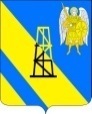 АДМИНИСТРАЦИЯ КИЕВСКОГО СЕЛЬСКОГО ПОСЕЛЕНИЯКРЫМСКОГО РАЙОНАПОСТАНОВЛЕНИЕ        от  29.12.2022г.	                                                                                		 №  382                                                            село КиевскоеОб утверждении перечня объектов, в отношении которых планируется заключение концессионных соглашений, на 2023 год В соответствии с частью 3 статьи 4 Федерального закона от 21 июля 2005 года № 115-ФЗ "О концессионных соглашениях", решением Совета Киевского сельского поселения Крымского района от 19 декабря 2018 года № 264 «Об утверждении Положения о порядке управления и распоряжения объектами муниципальной собственности Киевского сельского поселения Крымского района», п о с т а н о в л я ю:1. Утвердить перечень объектов, в отношении которых планируется заключение концессионных соглашений, на 2023 год (далее-Перечень).2. Главному специалисту администрации Киевского  сельского поселения Крымского района З.А.Гавриловой обнародовать настоящее постановление путем размещения на информационных стендах, расположенных на территории   Киевского сельского поселения Крымского района и разместить на официальном сайте администрации Киевского сельского поселения Крымского района в сети Интернет.3. Контроль за выполнением настоящего постановления оставляю за собой.4. Постановление вступает в силу со дня официального подписания.Глава Киевского сельского поселения Крымского района                                                       Б.С.ШатунПриложение № 1к постановлению администрации Киевского сельского поселения Крымского районаот 29.12.2022г.  № 382ПЕРЕЧЕНЬобъектов, в отношении которых планируется заключение концессионных соглашений, на 2023 год№ п/пНаименование объекта, адрес объектаХарактеристика объекта-технические параметры (протяженность, площадь, мощность и т.д.)Вид работ в рамках концессионного соглашения (создания и (или) реконструкция)Планируемая сфера применения объекта123451.Нежилое здание, находящееся по адресу: Крымский район, село Киевское, улица Промысловая, №1, кадастровый номер 23:15:0413040:60Площадь - 242,8кв.м.Реконструкция и эксплуатацияДеловая/туристическая сфера